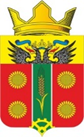 РОСТОВСКАЯ ОБЛАСТЬ АКСАЙСКОГО РАЙОНАСОБРАНИЕ ДЕПУТАТОВ ИСТОМИНСКОГО СЕЛЬСКОГО ПОСЕЛЕНИЯПЯТОГО СОЗЫВАРЕШЕНИЕ «Об утверждении Положенияо постоянных комиссиях Собрания депутатов Истоминского сельского поселения»принято Собранием депутатовИстоминского сельского поселения 		                          29 ноября 2021 годаВ соответствии с Федеральным законом от 6 октября 2003 года № 131-ФЗ «Об общих принципах организации местного самоуправления в Российской Федерации», Уставом муниципального образования «Истоминское сельское поселение», Регламентом Собрания депутатов Истоминского сельского поселения,Собрание депутатов Истоминского сельского поселения РЕШАЕТ:Утвердить Положение о постоянных комиссиях Собрания депутатов Истоминского сельского поселения, согласно приложению к настоящему решению. Признать утратившими силу: Решение Собрания депутатов Истоминского сельского поселения от 01 апреля 2016 года № 178 «Об утверждении Положения о постоянных комиссиях Собрания депутатов Истоминского сельского поселения».3. Настоящее решение вступает в силу со дня его официального опубликования.Председатель Собрания депутатов- глава Истоминского сельского поселения                                                    А.И. Сороках. Островского29 ноября 2021 года№ 20Приложение к РешениюСобрания депутатов Истоминского сельского поселения«Об утверждении Положения о постоянных комиссияхСобрания депутатов Истоминского сельского поселения»от 29 ноября 2021 года № 20ПОЛОЖЕНИЕ О ПОСТОЯННЫХ КОМИССИЯХСОБРАНИЯ ДЕПУТАТОВ ИСТОМИНСКОГО СЕЛЬСКОГО ПОСЕЛЕНИЯСтатья 1. Общие положения1. В соответствии с Уставом муниципального образования «Истоминское сельское поселение» (далее - Устав) и Регламентом Собрания депутатов Истоминского сельского поселения (далее -Регламент) Собрание депутатов Истоминского сельского поселения (далее – Собрание) образует из своего состава постоянные комиссии (далее - комиссии).2. Комиссии образуются Собранием для предварительного рассмотрения иподготовки вопросов, выработки проектов решений, конкретных мероприятий ипрограмм по предметам ведения Собрания, для содействия выполнению решенийСобрания, осуществления контроля за деятельностью органов и должностных лицместного самоуправления, муниципальных учреждений и предприятий.3. Комиссии образуются на срок полномочий Собрания третьего созыва либо насрок, указанный в решении Собрания. Комиссии являются рабочими органамиСобрания, ответственны перед ним и подотчётны ему. Деятельность комиссийкоординирует заместитель председателя Собрания.4. Перечень комиссий по направлениям, вопросы ведения комиссий,председатели и заместители комиссий, численный и персональный состав комиссийутверждаются решением Собрания.5. Основными задачами комиссий являются:1) разработка проектов муниципальных нормативных правовых актов;2) подготовка и рассмотрение проектов решений, выносимых на Собрание повопросам, относящимся к компетенции представительного органа;3) подготовка предложений по формированию бюджета Истоминского сельского поселения;4) при необходимости подготовка заключений по вопросам, внесённым нарассмотрение Собрания;5) разработка предложений к планам мероприятий, соответствующихпрофилю комиссии и относящихся к вопросам их ведения;6) контроль за реализацией решений, принятых Собранием;7) содействие депутатам, органам и должностным лицам местногосамоуправления, муниципальным организациям в их работе по реализации решенийСобрания.6. Выполняя возложенные на них задачи, комиссии призваны своей работой впериод между заседаниями Собрания способствовать постоянной и эффективнойдеятельности Собрания.7. Комиссии взаимодействуют с соответствующими органами АдминистрацииИстоминского сельского поселения, государственными органами, общественными организациями и объединениями, трудовыми коллективами предприятий и учреждений, населением, изучают и учитывают общественное мнение населения.8. Комиссии строят свою работу на основе коллективного, свободного,делового обсуждения вопросов, гласности и инициативы членов комиссий.9. В своей деятельности комиссии руководствуются законодательством РФ,законодательством Ростовской области, Уставом, Регламентом, настоящимПоложением и иными нормативными правовыми актами муниципальногообразования «Истоминское сельское поселение».Статья 2. Функции, права и обязанности комиссий1. Комиссии по вопросам их ведения осуществляют следующие функции:1) разработка по поручению Собрания или по собственной инициативепроектов нормативных правовых актов и решений, относящихся к вопросам ведениякомиссий;2) осуществление предварительного или дополнительного рассмотренияпроектов правовых актов, переданных председателем Собрания на рассмотрениекомиссиям;3) подготовка по собственной инициативе или по поручению Собраниязаключений и рекомендаций по переданным на рассмотрение комиссий вопросам;4) участие в разработке проектов планов и программ экономического исоциального развития, бюджета, решений и других вопросов, внесение по ним своихзамечаний и предложений;5) контроль за ходом реализации принятых Собранием решений органамиместного самоуправления, предприятиями, учреждениями, организациями иобщественными объединениями на территории Истоминского сельского поселения независимо от подчинённости и форм собственности;6) разработка предложений и рекомендаций для рассмотрения Собранием иАдминистрацией Истоминского сельского поселения;7) рассмотрение поступивших и переданных комиссиям обращений ипредложений от организаций и граждан с вынесением по ним решений, которыеносят рекомендательный характер;8) подготовка и проведение по решению Собрания депутатских слушаний;9) проведение по решению Собрания публичных слушаний по вопросам,представляющим общественный интерес;10) осуществление иных функций, которые могут быть возложены на нихсоответствующими решениями Собрания или по собственной инициативе повопросам компетенции комиссии.2. Комиссии для осуществления вышеизложенных функций по вопросам,относящимся к их ведению, вправе:1) подготавливать проекты правовых актов Собрания и вносить предложенияна его заседания;2) представлять на заседания Собрания доклады и содоклады;3) обращаться к Администрации Истоминского сельского поселения и главе Администрации Истоминского сельского поселения, руководителям предприятий, учреждений и организаций, расположенных на территории Истоминского сельского поселения;4) в порядке контроля соблюдения действующего законодательства,выполнения решений Собрания заслушивать на своих заседаниях доклады исообщения должностных лиц Администрации Истоминского сельского поселения и организаций, расположенных на территории Истоминского сельского поселения; по предложению комиссии руководители указанных органов и организаций или их представители обязаны явиться на заседание комиссии или представить письменные разъяснения по рассматриваемым комиссией вопросам, при этом комиссии за 5 рабочих дней до заседания извещают соответствующие органы и организации о предстоящем рассмотрении вопросов;5) запрашивать от должностных лиц Администрации Истоминского сельского поселения, муниципальных предприятий, учреждений, а также организаций, расположенных на территории Истоминского сельского поселения, необходимые материалы и документы с соблюдением ограничений, установленных законодательством;6) вносить предложения по повестке дня заседания Собрания;7) выступать с инициативой о проведении депутатских слушаний;8) привлекать к своей работе депутатов Собрания, не входящих в составданной комиссии, должностных лиц органов местного самоуправления,Администрации Истоминского сельского поселения, предприятий, учреждений и организаций, расположенных на территории Истоминского сельского поселения, а также специалистов консультантов и экспертов по различным вопросам деятельности.3. Комиссии осуществляют свои полномочия путём принятия решений,заключений, рекомендаций.4. Решения комиссий носят исключительно рекомендательный характер ивносятся на рассмотрение Собрания для принятия соответствующего решенияСобранием или могут быть направлены главе Администрации Истоминского сельского поселения для рассмотрения по существу изложенных вопросов, если они не относятся к компетенции Собрания.5. Разработанные комиссией рекомендации по вопросам, относящимся кведению комиссии, направляются Собранию и главе Администрации Истоминского сельского поселения и (или) соответствующим органам Администрации Истоминского сельского поселения, предприятиям, учреждениям и организациям, расположенным на территории Истоминского сельского поселения. Рекомендации комиссий подлежат обязательному рассмотрению соответствующими органами и организациями. О результатах рассмотрения или о принятых мерах должно быть сообщено комиссиям не более, чем в месячный срок.6. Каждая комиссия разрабатывает и утверждает план работы комиссии ипередаёт его председателю Собрания в качестве предложений для подготовки планаработы Собрания.Статья 3. Структура комиссий1. Комиссии образуются решением Собрания на срок полномочий данногосозыва в составе председателя комиссии, заместителя председателя комиссии ичленов комиссии. Собрание может образовывать, упразднять и реорганизовыватькомиссии, вносить изменения в их состав.2. Численность комиссии не может быть менее трёх человек и более пятичеловек.3. Участие в работе комиссий является обязательной формой деятельностидепутата.4. Председатели комиссий избираются Собранием из числа депутатовСобрания. Председатель комиссии руководит комиссией и осуществляет следующиефункции:1) организует работу комиссии и несёт персональную ответственность за еёдеятельность;2) определяет предварительную повестку заседаний комиссии;3) созывает заседания комиссии, организует и контролирует подготовкуматериалов к заседаниям, обеспечивает их юридическую и специальную экспертизу,согласование с заинтересованными лицами;4) председательствует на заседаниях комиссии, ведёт учёт присутствия членовкомиссии на её заседаниях, подсчёт голосов при принятии решений;5) даёт поручения членам комиссии, обязательные к исполнению, иконтролирует порядок и сроки их выполнения, оказывает содействие восуществлении ими своих полномочий;6) направляет членам комиссии материалы и документы, связанные сдеятельностью комиссии;7) представляет комиссию как орган Собрания при взаимодействии с другимиорганами местного самоуправления, предприятиями, учреждениями иорганизациями, средствами массовой информации;8) организует взаимодействие с другими комиссиями и с соответствующимиподразделениями других органов местного самоуправления;9) приглашает для участия в заседаниях комиссии должностных лиц органовместного самоуправления, представителей предприятий, учреждений, организаций,расположенных на территории Истоминского сельского поселения, а также специалистов, консультантов и экспертов по различным вопросам деятельности;10) организует работу по исполнению решений комиссии, а также решенийСобрания, контроль за исполнением которых поручен данной комиссии;11) осуществляет мероприятия по ознакомлению членов комиссии сизменениями в законодательстве РФ, Ростовской области и постановлениями главыАдминистрации Истоминского сельского поселения по вопросам ведения комиссии;12) информирует Собрание и председателя Собрания о рассмотренных вкомиссии вопросах, а также о мерах, принятых по реализации рекомендацийкомиссии;13) информирует членов комиссии о выполнении решений комиссии,находящихся на контроле, и рассмотрении её рекомендаций;14) на основе предложений членов комиссии разрабатывает план работыкомиссии, передаёт его председателю Собрания;15) подписывает протоколы, заключения, рекомендации и другие актыкомиссии, несёт ответственность за своевременное оформление протоколовзаседания комиссии;16) по требованию председателя Собрания либо не менее половины депутатовСобрания, а также по собственной инициативе отчитывается на заседании Собранияо работе комиссии.5. В случае временного отсутствия председателя комиссии его обязанностиисполняет заместитель председателя комиссии.6. Секретари комиссий при необходимости избираются соответствующейкомиссией открытым голосованием на первом заседании комиссии. Секретарькомиссии осуществляет следующие функции:1) ведёт протоколы заседаний;2) направляет членам комиссии материалы и документы, связанные сдеятельностью комиссии;3) выполняет поручения председателя комиссии по вопросам ведениякомиссии.7. Члены комиссии:1) обязаны участвовать в деятельности комиссий, содействовать выполнениюих решений;2) обязаны в назначенные сроки выполнять поручения председателя, решениякомиссии, принятые в установленном порядке, и информировать председателякомиссии о ходе выполнения поручений;3) по поручению комиссии изучают вопросы, относящиеся к ведениюкомиссии, обобщают предложения соответствующих органов и организаций, атакже граждан, сообщают свои выводы и предложения в комиссию;4) пользуются решающим голосом по всем вопросам, рассматриваемымкомиссией;5) имеют право на свободный доступ ко всем документам и материаламкомиссии и Собрания по вопросам ведения комиссии;6) имеют право вносить проекты решений и поправки к проектам решений пообсуждаемым комиссией вопросам;7) имеют право предлагать вопросы для рассмотрения комиссией иучаствовать в их подготовке и обсуждении;8) имеют право излагать свою точку зрения, отличную от точки зрениякомиссии, в виде особого мнения, прилагаемого к протоколу заседания комиссии;9) имеют право приёма должностными лицами органов местногосамоуправления, Администрации Истоминского сельского поселения, предприятий, учреждений иорганизаций, расположенных на территории Истоминского сельского поселения, по вопросам,рассматриваемым соответствующей комиссией;10) имеют право вносить предложения о заслушивании информациидолжностных лиц органов местного самоуправления, предприятий, учреждений иорганизаций, расположенных на территории Истоминского сельского поселения, на заседанияхкомиссии;11) обеспечиваются условиями, документами и другими материалами,необходимыми для активного участия в решении всех вопросов, рассматриваемыхкомиссией.8. Председатель Собрания и его заместитель:1) поручает комиссиям подготовку вопросов, вносимых на рассмотрениеСобрания;2) имеет право участвовать в работе всех комиссий с правом голосования порассматриваемым вопросам;3) рассматривает и обобщает заключения, предложения и рекомендациикомиссий по проектам решений.Статья 4. Порядок формирования комиссий1. Перечень комиссий по направлениям формируется и выносится нарассмотрение Собрания председателем Собрания на основании предложенийдепутатов, и исходя из актуальности выбранных направлений. Перечень комиссийпо направлениям утверждается решением Собрания.2. Перечень комиссий по направлениям нового созыва Собрания должен бытьутверждён на первом заседании Собрания нового созыва. В перечень комиссий втечение срока полномочий Собрания данного созыва могут быть внесены изменениярешением Собрания.3. Действие утверждённого перечня комиссий прекращается одновременно систечением срока полномочий Собрания данного созыва.4. Председатели комиссий и заместители председателей комиссий избираютсяСобранием одновременно с утверждением перечня комиссий по направлениям.Кандидатуры председателей комиссий выдвигаются депутатами Собрания либодепутатскими объединениями. Кандидатуры заместителей председателей комиссийвыдвигаются депутатами Собрания.5. Численный и персональный составы комиссий утверждаются Собранием.При включении депутата в состав комиссии учитывается его мнение.6. В численный и персональный составы комиссий в течение срокаполномочий Собрания данного созыва могут быть внесены изменения решениемСобрания. Изменения численного и персонального составов комиссий, внесённыедепутатами, вступают в силу со дня принятия Собранием соответствующегорешения.7. Полномочия председателя комиссии могут быть прекращены решениемСобрания досрочно по его просьбе, при неудовлетворительной оценке результатовработы комиссии на основании отчёта председателя комиссии о деятельностикомиссии, а также в связи с обстоятельствами, делающими невозможнымвыполнение им своих обязанностей.8. Любой член комиссии может быть выведен из состава комиссии наосновании личного заявления, а также по представлению председателя комиссии всвязи с систематическим неучастием в работе данной комиссии. Решение о выходеили выведении члена комиссии из состава комиссии принимает Собрание.Статья 5. КомиссииСобрание образует следующие комиссии:1) по мандатным вопросам и депутатской этике (сокращённое наименование -мандатная);2) по бюджету, налогам и муниципальной собственности (сокращённое наименование – по бюджету, налогам и собственности);3) по местному самоуправлению, социальной политике и охране общественного порядка (сокращённое наименование – по самоуправлению)4) по муниципальным программам (сокращённое наименование - по муниципальным программам)Статья 6. Комиссия по мандатным вопросам и депутатской этикеНа рассмотрение комиссии по мандатным вопросам и депутатской этикевыносятся вопросы, связанные с:1) разработкой нормативных правовых актов по вопросам, отнесённым кведению комиссии;2) оказанием содействия комиссиям Собрания в организации нормотворческойработы;3) участием в разработке предложений по внесению изменений и дополненийв Устав;4) рассмотрением на открытых заседаниях комиссии с участиемпредставителей населения правотворческой инициативы населения в вопросахместного значения;5) координацией выполнения решений Собрания по вопросам законности;6) представлением предложений по внесению изменений и дополнений вРегламент;7) проведением выборов и отзывами депутатов;8) рассмотрением жалоб граждан и должностных лиц на действия депутатов;9) проведением референдумов;10) законодательной инициативой в Законодательное Собрание Ростовскойобласти;11) неприкосновенностью депутатов Собрания и другими гарантиямидепутатской деятельности в соответствии с законодательством и Уставом;12) депутатской этикой и взаимоотношениями депутатов Собрания с органамиместного самоуправления, должностными лицами и средствами массовойинформации;13) прекращением полномочий депутатов Собрания и внесением проектарешения на заседание Собрания;14) консультированием депутатов Собрания в ситуациях, связанных свозможным нарушением правил депутатской этики;15) рассмотрением заявлений депутатов Собрания о нарушениях депутатскойэтики.16) Постоянная комиссия по мандатным вопросам и депутатской этикеосуществляет прием подарков, полученных председателем Собрания депутатов –главой Истоминского сельского поселения, депутатом Собрания депутатов Истоминского сельского поселения в связи с протокольными мероприятиями, командировками и другими официальными мероприятиями, участие в которых связано с осуществлением полномочий, их хранение, оценку для принятия к бухгалтерскому учету, а также принимает решение о реализации (выкупе) указанных подарков.Статья 7. Комиссия по местному самоуправлению, социальной политике и охране общественного порядка.На рассмотрение комиссии по местному самоуправлению, социальной политике и охране общественного порядка выносятся вопросы, связанные с:1) символикой и почётными званиями муниципального образования«Истоминское сельское поселение»;2) обеспечением взаимодействия с общественными объединениями иполитическими партиями;3) возрождением казачества;4) прохождением муниципальной службы;5) охраной общественного порядка и безопасности граждан;6) деятельностью средств массовой информации;7) решением вопросов в области труда и занятости, семьи, материнства и детства, здравоохранения, социального обеспечения и страхования;8) решением вопросов в области культуры и спорта;9) решением вопросов в сфере ЖКХСтатья 8. Комиссия по бюджету, налогам и муниципальной собственностиНа рассмотрение комиссии по бюджету, налогам и муниципальной собственности выносятся вопросы, связанные с:1) экономической политикой в Истоминском сельском поселении;2) бюджетным процессом и бюджетным регулированием;3) рассмотрением проекта бюджета Истоминского сельского поселения;4) финансовыми обязательствами Истоминского сельского поселения;5) определением порядка управления и распоряжения муниципальнойсобственностью;6) осуществлением финансового контроля;7) бюджетным и налоговым обеспечением инвестиционных, целевых иотраслевых программ;8) осуществлением контроля исполнения бюджета Истоминского сельского поселения;9) рассмотрением проекта отчёта об исполнении бюджета Истоминского сельского поселения;10) введением, изменением и отменой местных налогов и сборов,предоставлением налогоплательщикам дополнительных налоговых льгот в части,поступающей в местный бюджет;11) выработкой стратегии по повышению эффективности бюджетногопроцесса в осуществлении социально–экономического развития Истоминского сельского поселения, расходовании бюджетных средств.Статья 9 Комиссия по муниципальным программамНа рассмотрение комиссии по муниципальным программам выносятся вопросы, связанные с:1) рассмотрением проектов новых муниципальных программ;2) рассмотрением проектов изменений в муниципальные программы;3) финансово-экономическим обоснованием ресурсного обеспечения проекта муниципальных программ Истоминского сельского поселения;4) возможностью финансового обеспечения;5) рассмотрением соответствия задач, намеченных к решению в рамках муниципальной программы6) эффективностью предлагаемых мероприятий;7) приведением муниципальных программ в соответствие с правовыми актами Российской Федерации и Ростовской области, решениями Собрания депутатов Истоминского сельского поселения, заключениями органа внешнего муниципального финансового контроля муниципального образования «Истоминское сельское поселение»;8) оценкой ожидаемых результатов от реализации муниципальных программ;9) рассмотрением сводного годового доклада о ходе реализации и оценке эффективности муниципальных программ10) иными вопросами, связанные с реализацией проекта.Статья 10. Общие принципы работы комиссий1. Комиссии осуществляют свою деятельность в соответствии с утверждённымпланом работы Собрания, содержащим перечень вопросов, подлежащихрассмотрению, и собственными утверждёнными планами. Планы комиссийутверждаются на заседаниях комиссий.2. Заседания комиссий проводятся по мере необходимости, но не реже одногораза в три месяца, если комиссией не принято иное решение.3. В случае невозможности прибыть на заседание член комиссиипредварительно сообщает об этом председателю комиссии.4. Заседания комиссий, как правило, являются открытыми. В случаенеобходимости по усмотрению депутатов комиссии проводят закрытые заседания,определяя состав приглашённых.5. Депутаты, не являющиеся членами комиссии, вправе участвовать в её работе (в том числе и в закрытых заседаниях комиссии) с правом совещательногоголоса.6. На заседания могут приглашаться представители органов местногосамоуправления поселений Истоминского сельского поселения, представители предприятий, учреждений, организаций, расположенных на территории Истоминского сельского поселения, а также специалисты, консультанты и эксперты по различным вопросам деятельности, которые участвуют в заседаниях с правом совещательного голоса.7. На заседания комиссий могут приглашаться представители средств массовой информации.8. Все вопросы в комиссиях решаются коллегиально.Статья 11. Порядок работы комиссий1. Порядок и процедуры работы комиссии могут быть закрепленырегламентом работы комиссии, который утверждается комиссией. Утверждённыйрегламент работы комиссии не может противоречить порядку, изложенному вданной статье.2. Порядок подготовки и созыва заседаний комиссий:1) предварительная повестка (проект повестки) очередного заседанияформируется председателем комиссии в соответствии с планом работы комиссии ина основании предложений членов комиссии;2) материалы к очередному заседанию комиссии (справки, заключения,проекты решений и т.д.) представляются ответственными за их подготовку лицамипредседателю комиссии не позднее, чем за 2 дня до заседания комиссии;3) председатель комиссии предоставляет имеющиеся материалы (справки,заключения, проекты решений и т.д.) и извещает о времени и месте проведениязаседания и о повестке дня членов комиссии и приглашённых лиц не позднее, чем за2 дня до заседания комиссии;4) Сведения о проведении заседания не позднее, чем за 5 дней могут передаваться для опубликования в средствах массовой информации.3. Порядок проведения заседаний комиссий:1) заседание комиссии правомочно, если на нём присутствуют более половиныот утверждённого численного состава комиссии; при отсутствии кворума членыкомиссии имеют право рассматривать вопросы по существу без принятия решения;2) заседания комиссии ведёт её председатель, а в случае его отсутствия –заместитель председателя комиссии;3) решения принимаются большинством голосов от числа присутствующих назаседании членов комиссии; при равенстве голосов председатель комиссии имеетправо решающего голоса.4. Порядок оформления результатов заседаний комиссий:1) протокол заседания ведётся председателем или секретарём комиссии приизбрании; в протоколе должна содержаться информация о присутствовавших назаседании, вопросах, поставленных на голосование, результатах голосования,сведения об основных моментах обсуждения каждого вопроса, а также иныесведения по усмотрению комиссии;2) протокол заседания комиссии оформляется в 5-дневный срок с моментаокончания заседания и подписывается председателем и секретарём (при избрании)комиссии, протокол хранится в Собрании постоянно;3) решения, предложения, заключения и рекомендации, принятые комиссией,подписываются председателем комиссии и направляются в Собрание в срок, непревышающий 5 дней со дня заседания комиссии;4) если член комиссии не согласен с решением комиссии, он имеет право навыражение и оформление особого мнения, прилагаемого к протоколу заседаниякомиссии;5) если член комиссии отсутствует на её заседании, то принятое Решение иданное ему поручение доводятся до его сведения председателем комиссии, при этомчлен комиссии не вправе отказаться от выполнения поручения, если на то неимеется уважительных причин и поручение не предано для исполнения другомучлену комиссии;6) депутат, предложения которого не получили поддержку комиссии, можетвнести их в письменной или устной форме при обсуждении этого предложения назаседании Собрания.5. Порядок проведения совместных заседаний комиссий:1) вопросы, которые относятся к ведению нескольких комиссий, могут поинициативе комиссий, а также по поручению председателя Собранияподготавливаться и рассматриваться комиссиями совместно;2) если комиссия считает, что вопрос, переданный на её рассмотрение,относится также к ведению другой комиссии, либо признаёт необходимымвысказать своё мнение по вопросу, рассматриваемому другой комиссией, то онавправе внести об этом предложение в Собрание или председателю Собрания;3) при необходимости комиссии могут проводить совместные заседания,которые ведут их председатели по согласованию между собой;4) решения по совместным заседаниям принимаются большинством голосов отчисла присутствующих раздельно на каждой комиссии; протоколы совместныхзаседаний комиссий подписываются их председателями;5) в случае расхождения позиций комиссий по конкретному принципиальномувопросу создаётся согласительная комиссия из числа членов данных комиссий; еслии этой комиссией не достигнуто согласие, вопрос выносится на заседание Собрания.6. Комиссии могут проводить выездные заседания. Порядок работы выездныхзаседаний соответствует порядку работы заседаний комиссий.Статья 12. Отчёт комиссии о проделанной работе1. Председатель комиссии по требованию председателя Собрания либо неменее половины депутатов Собрания, а также по собственной инициативеотчитывается перед Собранием о деятельности комиссии.2. Отчёт должен включать перечень рассмотренных вопросов и принятыхрешений, подготовленных заключений и рекомендаций; должен быть представленанализ выполнения принятых решений и выданных рекомендаций.3. При неудовлетворительной оценке Собранием работы комиссии еёпредседатель может быть смещён, а состав комиссии расформирован.Статья 13. Контроль за исполнением принятых комиссией решений1. Контроль за исполнением принятых комиссией решений осуществляется попоручению комиссии её членами.2. Комиссия вправе запрашивать информацию о ходе выполнения решений,заслушивать её на заседании комиссии с приглашением исполнителей, а в случаеневыполнения решений - выносить вопрос на заседание Собрания. 